Centro Ciências da Natureza - CCNCoordenação do Curso de Ciências da NaturezaConcurso para Professor Substituto Classe Assistente Nível I Área: BiologiaEdital n°. 06/2015, de 25/03/2015 HOMOLOGAÇÃO DA CLASSIFIÇÃO DOS CANDIDATOSTeresina, 17 de abril de 2015Professora Luiza de Marilac Vasconcelos Furtado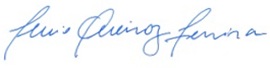 Presidente da Comissão do ConcursoCANDIDATOSProva DidáticaProva de TítulosTotalResultadoKarla Costa Bezerra Fontenele Oliveira9,59,118,6  Classificada/HabilitadaGislanne Brito de Araújo Barros7,610,017,6Classificada Isis Gomes de Brito Souza7,08,815,8Classificada